О частичной замене дотации на выравнивание бюджетной обеспеченности города Канаш дополнительным нормативом отчислений от налога на доходы физических лицВ соответствии   пунктом 5 статьи 138 Бюджетного кодекса Российской Федерации, частью 4 статьи 11 Закона Чувашской Республики от 16.11.2021 г. № 81 «О регулировании бюджетных правоотношений в Чувашской Республике», Собрание депутатов города Канаш Чувашской Республики решило:1. Дать согласие на частичную замену дотации на выравнивание бюджетной обеспеченности для бюджета города Канаш, планируемой к утверждению в республиканском бюджете Чувашской Республики на 2024 год и на плановый период 2025 и 2026 годов, дополнительным нормативом отчислений от налога на доходы физических лиц: в 2024 году -5,75 процента, в 2025 году-5,02 процента, в 2026 году- 3,21 процента от объема поступлений, подлежащего зачислению в консолидированный бюджет Чувашской Республики от указанного налога.2. Настоящее решение вступает в силу после его официального опубликования.  Глава города                                                                                                          О.В. СавчукЧăваш РеспубликинКанаш хулинДепутатсен пухăвĕйышĂну   _________ № ______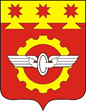    Чувашская РеспубликаСобрание депутатовгорода КанашРЕШЕНИЕ_________ № ____ 